Martfű Város Polgármesterétől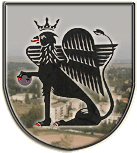 5435 Martfű, Szent István tér 1. Tel: 56/450-222; Fax: 56/450-853E-mail: titkarsag@ph.martfu.huElőterjesztés Martfű Város Önkormányzata Közbeszerzési SzabályzatáraMartfű Város Önkormányzata Képviselő-testületének 2016. február 25-ei üléséreElőkészítette: Baloghné Juhász Erzsébet irodavezetőVéleményező: Pénzügyi, Ügyrendi és Városfejlesztési BizottságDöntéshozatal: egyszerű többség Tárgyalás módja: nyilvános ülésTisztelt Képviselő-testület!A közbeszerzésekről szóló CXLIII. törvény (továbbiakban: Kbt.)  2015. november 1-ei hatályba lépését követően felülvizsgáltuk önkormányzatunk 34/2014. (II.27.) határozattal módosított 47/2012. (IV. 26.) határozatával elfogadott, jelenleg hatályban lévő közbeszerzési szabályzatát. A felülvizsgálat során megállapítottuk, hogy célszerű a hatályban lévő közbeszerzési szabályzatunkat hatályon kívül helyezni és az új Kbt. rendelkezéseit figyelembe véve  új közbeszerzési szabályzatot készíteni.A közbeszerzési szabályzat tervezete előterjesztésem melléklete.Kérem előterjesztésem megvitatását és az alábbi határozati javaslat elfogadását.Határozati javaslat:Martfű Város Önkormányzata Képviselő-testületének ……../2016.( ….. ) határozata Martfű Város Önkormányzata Közbeszerzési SzabályzatárólMartfű Város Önkormányzata Képviselő- testülete megtárgyalta Martfű Város Önkormányzata Közbeszerzési Szabályzatára vonatkozó előterjesztést és az alábbiak szerint döntött:A Képviselő- testület hatályon kívül helyezi Martfű Város Önkormányzata 34/2014. (II.27.) határozattal módosított 47/2012. (IV. 26.) határozatával elfogadott Közbeszerzési Szabályzatát.A Képviselő- testület elfogadja Martfű Város Önkormányzata Közbeszerzési Szabályzatát e határozat melléklete szerint.    Erről értesülnek:Jász-Nagykun-Szolnok Megyei Kormányhivatal Valamennyi képviselő helyben. Polgármesteri Hivatal Városfejlesztési és Üzemeltetési Iroda helybenPénzügyi és Adóügyi IrodaMartfű, 2016. február 14.                                                                  Dr. Papp Antal                                                                 polgármesterLátta: Szász Éva            jegyző